Examples of Possible Medical School Interview Questions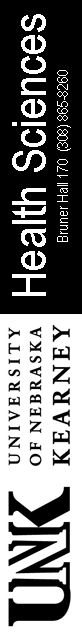 Why do you want to go into medicine?If you “want to help people”, why not social work?  Law?  Teaching?  Why did you choose 	medicine?What will you do if you are not accepted to medical school this year?  If you are never accepted 	to medical school?Where do you envision yourself in ten years?  (geographical location and type of practice)Since I have control of the interview, what have I not directed you to that you feel I should know 	about you?Tell me about any work/volunteer experience you have had in a medical setting.Describe yourself in terms of your greatest strengths and weaknesses.Why did you choose to attend UNK for undergraduate school?What motivated you toward the study medicine?Tell me about your research project(s).  Why did you choose to do research?Describe yourself.What recent books have you read?  What is your favorite novel?  What is the significance of this 	work?  What newspapers/journals do you read on a regular basis?Why did you choose your undergraduate major?What extracurricular activities were you involved in during your undergraduate years?What qualities do you look for in a physician?Where do we stand on your list of medical school preferences?What is the most pressing health issue today and why?  What are some possible solutions?What experiences have you had in community involvement that demonstrates your 	commitment to medicine?How do you think your personal background will affect your practice?How do you plan to finance your medical school education?What is special about YOU as a candidate for medical school?What do you think are a doctor’s social responsibilities?  How do you plan to personally 	contribute to society as a physician?What are the negative aspects of medicine from a professional standpoint?Would you like academic medicine as a career?  How would you interface research with patient 	contact?How might you deal with a terminally ill patient?Describe any travels that you have undertaken and exposure to other cultures.  What have you learned from these experiences?  What are the relevant social problems in this region?Do you prefer the idea of basic research or clinical medicine?Have you an alternative career plan?  If the health care field didn’t exist, what would you do with your life?When you need counseling for personal problems, whom do you talk with?Describe your childhood and present living conditions.How will you keep in touch with community needs?How did you hand blood and gore (or how do you expect to)?How did you select this school and why do you want to attend?Do you have a significant other?  How long?  What are your future plans for this relationship?  Is your spouse able to move with you?  Women: plans for having a family?Discuss a current issue in medicine and how it affects the physician and the patient.  (Current health plan proposals, National Health Insurance, HMO’s, high cost of health care, rationing health care, Medicaid problems, health insurance companies, health care as a right versus a privilege, cost of high-tech medical procedures, etc.)How would you reform health care in America?What was the most difficult problem you ever faced in your life, how did you solve it, what did you learn from it?Discuss a medical ethics issue. (organ harvesting, abortion, death/dying, HIV, enforced birth control, saving premature babies, human genome project, euthanasia, use of fetal tissue or embryos, Kevorkian/physician assisted suicide, legalization of drugs, gun control/teen deaths)Talk about your hobbies and what they mean to you.Since you are an older student, why should the committee pick you over a younger applicant with the same qualifications?  Why are you changing from your present career to medicine?If you saw a fellow medical student cheating on an exam, what would you do?If you knew of a fellow medical student who was using illegal drugs or had an alcohol problem, what would you do?Explain the poor grades on your transcript/low MCAT score(s).What are some of the negative things you heard about the specialty you want to go into and how do you feel about them?What problems do you envision in medicine ten years from now?Questions on major world and national current events.How do you know you want to be a primary care physician?  Have you spent some time observing this kind of practice?What drives a doctor, or anyone else, to become corrupt?Outside of your family, who is your biggest role model?Is there anything you would not want me to know about you?Tell me about a major disappointment you have experienced in your life.What accomplishment in your life are you the most proud of?